ЧЕРКАСЬКА ОБЛАСНА РАДАГОЛОВАР О З П О Р Я Д Ж Е Н Н Я18.03.2021                                                                                       № 56-рПро нагородження Почесноюграмотою Черкаської обласної радиВідповідно до статті 55 Закону України «Про місцеве самоврядування
в Україні», рішення обласної ради від 25.03.2016 № 4-32/VІІ «Про Почесну грамоту Черкаської обласної ради» (зі змінами):1. Нагородити Почесною грамотою Черкаської обласної ради:за вагомий внесок у розвиток житлово-комунального господарства регіону, високу професійну майстерність та з нагоди Дня працівників житлово-комунального господарства і побутового обслуговування населення:2. Контроль за виконанням розпорядження покласти на керівника секретаріату обласної ради ПАНІЩЕВА Б.Є. та організаційний відділ виконавчого апарату обласної ради.Голова										А. ПІДГОРНИЙКАЛЬНИЦЬКОГО Миколу Григоровича–слюсаря-ремонтника дільниці з ремонту електромеханічного обладнання КП «Черкасиводоканал» Черкаської міської ради;КАПЛІНСЬКОГО Олександра Сергійовича–електромонтера з ремонту та обслуговування електроустаткування цеху по експлуатації водопровідних і каналізаційних насосних станцій КП «Черкасиводоканал» Черкаської міської ради.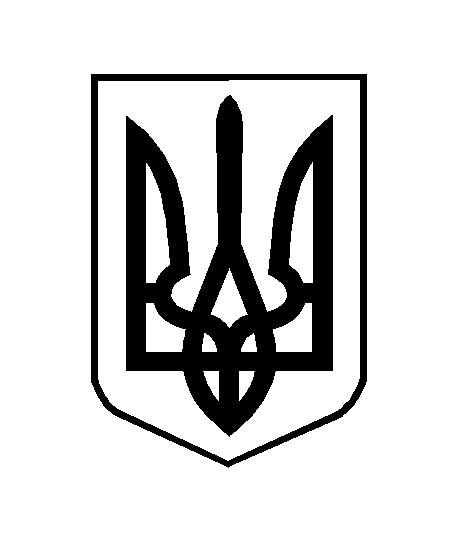 